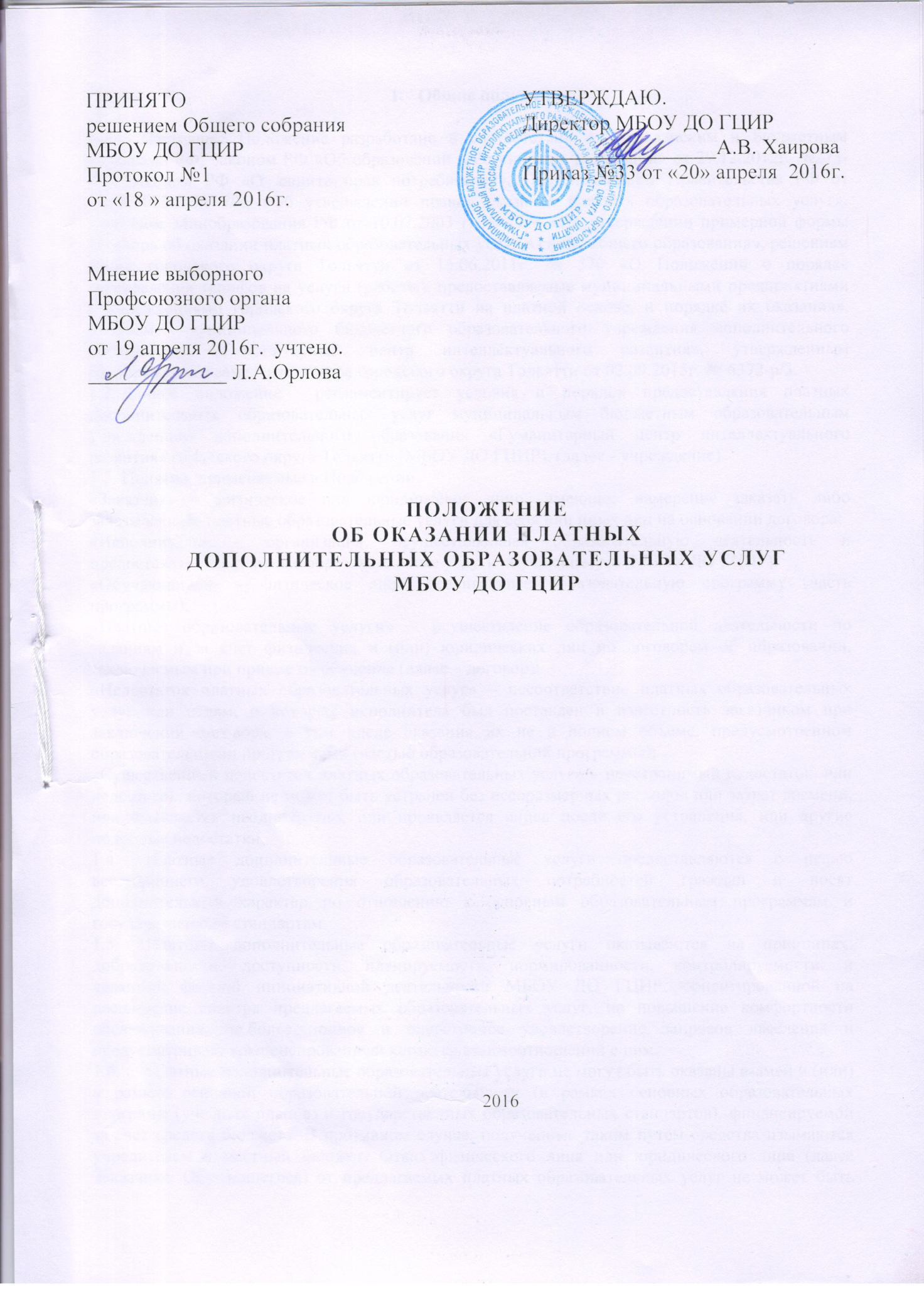 Общие положенияНастоящее Положение разработано в соответствии с: Гражданским и Бюджетным кодексами РФ, Законом РФ «Об образовании в Российской Федерации» от 29.12.2012г. №273-ФЗ, Законом РФ «О защите прав потребителей», Постановлением Правительства РФ от 15.08.2013г. № 706 «Об утверждении правил оказания платных образовательных услуг», Приказом Минобразования РФ от 10.07.2003 г. № 2994 «Об утверждении примерной формы договора об оказании платных образовательных услуг в сфере общего образования», решением Думы городского округа Тольятти от 15.06.2011г. № 570 «О Положении о порядке установления тарифов на услуги (работы), предоставляемые муниципальными предприятиями и учреждениями городского округа Тольятти на платной основе, и порядке их оказания», Уставом  муниципального бюджетного образовательного учреждения дополнительного образования «Гуманитарный центр интеллектуального развития», утвержденным распоряжением заместителя мэра городского округа Тольятти от 02.09.2015г. № 6372-р/3.Данное положение  регламентирует условия и порядок предоставления платных дополнительных образовательных услуг муниципальным бюджетным образовательным учреждением дополнительного образования «Гуманитарный центр интеллектуального развития» городского округа Тольятти (МБОУ ДО ГЦИР), (далее - учреждение).Понятия, применяемые в Положении:«Заказчик» - физическое или юридическое лицо, имеющее намерение заказать либо заказывающее платные образовательные услуги для себя или иных лиц на основании договора; «Исполнитель» - организация, осуществляющая образовательную деятельность и предоставляющая платные образовательные услуги обучающемуся (МБОУ ДО ГЦИР);«Обучающийся» - физическое лицо, осваивающее образовательную программу (часть программы);«Платные образовательные услуги» – осуществление образовательной деятельности по заданиям и за счет физических и (или) юридических лиц по договорам об образовании, заключаемым при приеме на обучение (далее – договор); «Недостаток платных образовательных услуг» – несоответствие платных образовательных услуг или целям, о которых исполнитель был поставлен в известность заказчиком при заключении договора, в том числе оказания их не в полном объеме, предусмотренном образовательными программами (частью образовательной программы);«Существенный недостаток платных образовательных услуг» – неустранимый недостаток, или недостаток, который не может быть устранен без несоразмерных расходов или затрат времени, или выявляется неоднократно, или проявляется вновь после его устранения, или другие подобные недостатки.Платные дополнительные образовательные услуги предоставляются с целью всестороннего удовлетворения образовательных потребностей граждан и носят дополнительный характер по отношению к основным образовательным программам и государственным стандартам. Платные дополнительные образовательные услуги оказываются на принципах: добровольности, доступности, планируемости, нормированности, контролируемости, и являются формой инициативной деятельности МБОУ ДО ГЦИР, ориентированной на расширение спектра предлагаемых образовательных услуг, на повышение комфортности обслуживания, на более полное и оперативное удовлетворение запросов населения и предусматривает компенсированный характер взаимоотношений с ним.Платные дополнительные образовательные услуги не могут быть оказаны взамен и (или) в рамках основной образовательной деятельности (в рамках основных образовательных программ (учебных планов) и государственных образовательных стандартов), финансируемой за счет средств бюджета. В противном случае, полученные таким путем средства изымаются учредителем в местный бюджет. Отказ физического лица или юридического лица (далее Заказчика, Обучающегося) от предлагаемых платных образовательных услуг не может быть причиной уменьшения объема предоставляемых ему учреждением основных образовательных услуг. МБОУ ДО ГЦИР оказывает платные услуги как физическим, так и юридическим лицам (Заказчикам, Обучающимся) на договорной основе, предполагают использование муниципального имущества по оказанию услуг дополнительно к основной деятельности, оплачиваемой из бюджета по утвержденному перечню услуг.2. Перечень платных дополнительных образовательных услуг2.1. Платные дополнительные образовательные услуги могут быть обучающие, развивающие, организационные и оздоровительные. 2.2. К обучающим и развивающим платным дополнительным образовательным услугам относятся: - Образовательные и развивающие услуги; - Изучение специальных курсов и дисциплин, не предусмотренных учебным планом; - Различные курсы по подготовке к поступлению в учебное заведение; - Различные кружки, студии, школы, которые не могут быть даны в рамках основной деятельности образовательного учреждения и в пределах выделенных бюджетных ассигнований. 2.3. К организационным платным дополнительным услугам относится улучшение условий и организации: - различных мероприятий, в том числе; культурно-массовые, театрально-зрелищные, развлекательные мероприятия, семинары, конференции, круглые столы, концерты, конкурсы, игровые программы, выставки, показательные выступления на различных площадках и др.;- семинары для различных категорий педагогических работников;- походов, экскурсий, путешествий; - лагерей, слетов; - стажировок; - и иные услуги, отраженные в Уставе учреждения. 2.4. К оздоровительным платным дополнительным услугам относятся занятия и мероприятия, обеспечивающие укрепление здоровья. 2.5. К платным дополнительным образовательным услугам не относится: - снижение установленной наполняемости классов (групп); - деление групп на подгруппы при реализации общеобразовательных программ. Привлечение на эти цели средств Заказчиков (Обучающихся) не допускается. 2.6. В Уставе учреждения указывается перечень платных образовательных услуг и порядок их предоставления. Перечень оказываемых учреждением дополнительных платных услуг ежегодно согласуется с Департаментом образования мэрии городского округа.3. Условия и порядок оказания платных дополнительных услуг.3.1. В Уставе учреждения определяются виды деятельности по предоставлению платных услуг. 3.2. Для организации платных дополнительных образовательных услуг учреждению необходимо: - провести анкетирование, изучение спроса и контингента учащихся; - провести анализ материально – технической базы учреждения; - создать условия, гарантирующие охрану жизни и безопасности здоровья обучающихся; - обеспечить кадровый состав и оформить договоры возмездного оказания услуг с соответствующими специалистами, а также работниками, осуществляющими административное и техническое обеспечение образовательного процесса (вспомогательный и младший обслуживающий персонал); - издать приказ об организации платных дополнительных образовательных услуг, подготовить расписание, указать помещения, где будут проводиться занятия; - разработать положение об организации платных дополнительных образовательных услуг; - составить сметы доходов и расходов на весь перечень платных услуг; - сформировать учебные группы;- оформить договор с Заказчиком (родителями, законными представителями) на оказание платных дополнительных образовательных услуг в соответствии с действующим законодательством;- вести журналы учета посещаемости и выполнения дополнительных  общеобразовательных программ.- составить расписание занятий в соответствии с действующими СанПиН 2.4.4. 3172-14.- информация и документы по платным услугам размещаются на официальном сайте МБОУ ДО ГЦИР в сети «Интернет», на стенде в доступном месте и подлежат обновлению в течение десяти рабочих дней со дня их создания, получения или внесения в них соответствующих изменений.3.3.Платные дополнительные образовательные услуги оказываются учреждением при наличии: - лицензии на образовательную деятельность; - образовательных программ; - договоров об оказании платных дополнительных образовательных услуг, заключенных с Заказчиком; - договоров возмездного оказания услуг, заключенных с соответствующими специалистами (педагогами), а также дополнительное соглашение к трудовому договору с работниками, осуществляющими административное и техническое обеспечение образовательного процесса (вспомогательный и младший обслуживающий персонал). 3.4. Платные дополнительные образовательные услуги предоставляются за рамками основного образовательного процесса. Программы, на основе которых оказываются платные образовательные услуги, утверждаются учреждением в установленном законодательством РФ порядке. 3.5. Платные дополнительные образовательные услуги оказываются учреждением на своих площадях с использованием оборудования, инвентаря данного учреждения. Учреждение обязано создать условия для оказания платных дополнительных образовательных услуг с учетом требований по охране труда и безопасности здоровья детей. 3.6. Оплата труда работникам, осуществляющим деятельность, связанную с оказанием платных услуг, проводится в соответствии с локальными актами МБОУ ДО ГЦИР.4. Установление (изменение) тарифов. Порядок согласования тарифов на услуги.4.1. Тарифы на платные услуги разрабатываются учреждением самостоятельно и согласовываются с Департаментом образования и Департаментом экономического развития мэрии г.о. Тольятти. 4.2. Основными принципами установления тарифов являются: - обеспечение баланса интересов Исполнителя и Заказчика (Обучающегося) услуг на основе доступности (возможности их оплаты) для населения г.о. Тольятти; - обеспечения экономической обоснованности затрат на выполнение услуг. 4.3. Основным методом расчета тарифов является метод экономически обоснованных расходов. При установлении тарифов исполнителем должно быть обеспечено возмещение экономически обоснованных расходов на оказание платных услуг и получения прибыли. 4.4. Дополнительным методом установления тарифов является метод индексации, в соответствии с которым тарифы, установленные с использованием метода экономической обоснованности, изменяются с учетом индексов - дефляторов, устанавливаемых Министерством экономического развития и торговли РФ. 4.5. Рассмотрение тарифов об установлении и (или) изменении тарифов осуществляется по инициативе учреждения. Основанием для пересмотра тарифов является объективное изменение условий деятельности учреждения влияющих на стоимость предоставляемых услуг. Изменение тарифов допускается не чаще одного раза в год. 4.6.Основаниями для досрочного пересмотра тарифов на услуги являются: - предписания органов исполнительной власти, уполномоченных на осуществление функций по контролю и надзору за соблюдением законодательства в области регулирования тарифов, а также вступившие в законную силу решения суда; - изменение действующего законодательства; - изменение цен и тарифов, установленных уполномоченными органами и организациями, влияющих на размер тарифов. 4.7.При расчете тарифов на платные услуги учреждения учитываются расходы, связанные с оказанием услуг, на которые устанавливаются тарифы. Указанные расходы (в зависимости от характера условий осуществления, направления деятельности и оказываемых услуг) должны предусматривать: материальные расходы, расходы на оплату труда, амортизационные отчисления, расходы на ремонт, сумму налогов и сборов, начисленных в соответствии с действующем законодательством, прочие расходы. Расходы на оплату труда, включаемые в тарифы на услуги, определяются исходя из общих условий оплаты труда, установленных штатным расписанием и (или) положением об оплате труда. 4.8.Тарифы на услуги формируются с учетом размера уровня рентабельности не более 25 %. 4.9.Учреждение при разработке проектов тарифов на предоставляемые услуги руководствуется действующим законодательством, муниципальными правовыми актами и Положением о порядке установления тарифов на услуги (работы), предоставляемые муниципальными предприятиями и учреждениями городского округа Тольятти на платной основе, и порядке их оказания. 4.10. Для согласования тарифов на очередной финансовый (учебный) год руководитель учреждения предоставляет в Департамент образования мэрии г.о. Тольятти следующие документы: - пояснительную записку, обосновывающую необходимость установления (изменения) тарифов на услуги, причины их изменения; - экономически обоснованные расчеты плановых тарифов по видам услуг с расшифровкой статей затрат; - смету доходов и расходов; - план финансово-хозяйственной деятельности; - расчет прогнозируемого объема услуг в натуральном и денежном выражении, в сравнении с предыдущим периодом. 4.11. Учреждение предоставляет документы в Департамент образования мэрии г.о. Тольятти. 4.12. Департамент образования мэрии г.о. Тольятти в течение 10 рабочих дней проводит проверку представленных документов, а также проводит экспертизу экономического расчета тарифов на предмет их обоснованности. 4.13. Документы, предусмотренные п. 4.10. настоящего Положения, заключение Департамента образования мэрия г.о. Тольятти и согласованные тарифы направляются в Департамент экономического развития мэрии г.о. Тольятти для согласования. 4.14. Департамент экономического развития мэрии в течение 10 рабочих дней согласовывает представленные тарифы и возвращает документы в Департамент образования мэрии г.о. Тольятти. 4.15. Учреждение в течение 5 рабочих дней после получения согласованных тарифах создает приказ об их утверждении. Дата начала действия тарифов на платные услуги учреждения устанавливается приказом. Информация о тарифах размещается администрацией учреждения в местах, доступных для потребителей услуг, в целях их ознакомления с ними, не позднее, чем за 10 дней до их введения. 4.16. Тарифы на услуги действуют в течение учебного года. 4.17. В случае отсутствия оснований для изменения тарифов руководитель учреждения издает приказ о продлении срока действия тарифов на услуги на очередной учебный год после согласования с Департаментом образования мэрии г.о. Тольятти. 4.18. Учреждение оказывает услуги как физическим, так и юридическим лицам на договорной основе. Порядок заключения договора с Заказчиком (Обучающимся) услуг регламентирующего условия, сроки получения услуг, порядок расчетов, ответственность сторон, определяется в соответствии с действующим законодательством. 4.19. Тарифы на услуги, лицензию на право оказания услуг по данному виду деятельности, образец договоров на оказание услуг, настоящее Положение размещаются учреждением в местах, доступных для посещения Заказчиков (Обучающихся) услуг. 4.20. Средства от оказания услуг используются учреждением в порядке, установленном действующим законодательством. 4.21. Учреждение самостоятельно определяет способ (форму) оплаты Заказчиком оказанных услуг, отражая данный факт в договоре. Прием оплаты может быть организован в безналичном порядке или наличным путем. Расчет наличным путем организуется в соответствии с Законом РФ от 22.05.2003г. № 54-ФЗ «О применении контрольно-кассовой техники при осуществлении денежных расчетов и (или) расчетов с использованием платежных карт». 4.22. МБОУ ДО ГЦИР обязан отразить в приказе об учетной политике вопросы оформления учетной документации по привлечению и использованию доходов, полученных от оказания платных услуг.4.23. Доходы от оказания платных услуг в полном объеме учитываются в плане финансово-хозяйственной деятельности МБОУ ДО ГЦИР и отражаются в доходах бюджета городского округа как доходы от оказания платных услуг.5. Договор об оказании платных дополнительных образовательных услуг5.1. Исполнитель (МБОУ ДО ГЦИР) обязан заключить договор с Заказчиком (Обучающимся) на оказание выбранной Заказчиком (Обучающимся)  услуги из утвержденного перечня услуг, оно не вправе оказать предпочтение одному Заказчику (Обучающимся) перед другим в отношении заключения договора, кроме случаев, предусмотренных законодательством РФ. 5.2.Договор подписывается в двух экземплярах, один из которых находится у Исполнителя (МБОУ ДО ГЦИР), другой - у Заказчика.5.32. Для заключения договора физическое и (или) юридическое лицо, имеющее намерение заказать либо заказывающее платные образовательные услуги для себя или иных лиц, обращаются к лицу, ответственному за заключение договоров об оказании платных дополнительных образовательных услуг (назначаемому приказом директора), информирует его о наличии образовательной потребности. При наличии возможностей у Исполнителя (МБОУ ДО ГЦИР) с обратившимся и (или) законным представителем на общих основаниях заключается договор на оказание платных образовательных услуг.5.4. Увеличение стоимости платных образовательных услуг после заключения договора не допускаются, за исключением увеличения стоимости оказанных услуг с учетом уровня инфляции, предусмотренного основными характеристиками федерального бюджета на очередной финансовый год и плановый период. 5.5. Исполнитель (МБОУ ДО ГЦИР) обязан до заключения договора и в период его действия предоставлять Заказчику достоверную информацию о себе и об оказываемых платных образовательных услугах, обеспечивающую возможность их правильного выбора.5.6. Договор на оказание платных образовательных услуг заключается в простой письменной форме и содержит следующие сведения:         - полное наименование Исполнителя (МБОУ ДО ГЦИР);         - место нахождения Исполнителя (МБОУ ДО ГЦИР);         - наименование или фамилия, имя, отчество (при наличии) Заказчика, телефон Заказчика;         - место нахождения или место жительства Заказчика;         - фамилия, имя, отчество (при наличии) представителя Исполнителя (МБОУ ДО ГЦИР) и (или) Заказчика, реквизиты документа, удостоверяющего полномочия представителя Исполнителя (МБОУ ДО ГЦИР) и (или) Заказчика;         - фамилия, имя, отчество (при наличии) Обучающегося, его место жительства, телефон (указывается в случае оказания платных образовательных услуг в пользу обучающегося, не являющегося заказчиком по договору);         - права, обязанности и ответственность Исполнителя (МБОУ ДО ГЦИР), Заказчика и Обучающегося;         - полная стоимость образовательных услуг, порядок их оплаты;         - сведения о лицензии на осуществление образовательной деятельности (наименование лицензирующего органа, номер и дата регистрации лицензии);         - вид и  направленность общеобразовательной программы (часть общеобразовательной программы;         - форма обучения;         - срок освоения дополнительной общеобразовательной программы (часть программы);         - порядок изменения и расторжения договора;         - другие необходимые сведения, связанные со спецификой оказываемых платных образовательных услуг.Договор заключается в письменной форме, составляется в двух экземплярах, один из которых находится у Исполнителя (в МБОУ ДО ГЦИР), другой - у Заказчика.5.7. Договор не может содержать условия, которые ограничивают права лиц, имеющих право на получение образования определенной направленности и подавших заявление о приеме на обучение (далее - поступающие), и обучающихся или снижают уровень предоставления им гарантий по сравнению с условиями, установленными законодательством Российской Федерации об образовании. Если условия, ограничивающие права поступающих и обучающихся или снижающие уровень предоставления им гарантий, включены в договор, такие условия не подлежат применению.5.8. Форму договора с Заказчиком Исполнитель (МБОУ ДО ГЦИР) разрабатывает самостоятельно.5.9. Сведения, указанные в договоре, должны соответствовать информации, размещенной на официальном сайте Исполнителя (МБОУ ДО ГЦИР) в сети "Интернет" на дату заключения договора.5.10. За неисполнение либо за ненадлежащее исполнение обязательств по договору Исполнитель и Заказчик (Обучающийся) несут ответственность, предусмотренную договором и законодательством РФ. 5.11. Договор может быть расторгнут:5.11.1. По инициативе Исполнителя (МБОУ ДО ГЦИР) договор может быть расторгнут в одностороннем порядке в следующем случае:         - применение к Обучающемуся, достигшему возраста 15 лет, отчисления как меры дисциплинарного взыскания;         - просрочка оплаты стоимости платных образовательных услуг;         - невозможность надлежащего исполнения обязательств по оказанию платных образовательных услуг вследствие действий (бездействия) Обучающегося.5.11.2. По соглашению сторон.	 5.11.3. По инициативе Заказчика. При этом Заказчик обязан уведомить Исполнителя не позднее двух недель до даты расторжения договора.6. Права и обязанности Заказчика услуг (Обучающегося) 6.1. Заказчик и Обучающийся вправе:         -  обращаться к работникам Исполнителя по всем вопросам, касающимся обучения в образовательном учреждении;         -  получать от Исполнителя полную и достоверную информацию о своих знаниях и умениях;         - пользоваться имуществом Исполнителя, необходимым для осуществления образовательного процесса, во время занятий,  предусмотренных расписанием.6.2. Если Исполнитель (МБОУ ДО ГЦИР) нарушил сроки оказания платных образовательных услуг (сроки начала и (или) окончания оказания платных образовательных услуг) либо если во время оказания платных образовательных услуг стало очевидным, что они не будут осуществлены в срок,  Заказчик вправе по своему выбору:         - назначить Исполнителю (МБОУ ДО ГЦИР) новый срок, в течение которого Исполнитель (МБОУ ДО ГЦИР) должен приступить к оказанию платной образовательной услуги и (или) закончить оказание этих услуг;          - поручить оказать платные образовательные услуги третьим лицам за разумную цену  и потребовать от Исполнителя (МБОУ ДО ГЦИР) возмещения понесенных расходов;          - потребовать от Исполнителя (МБОУ ДО ГЦИР) уменьшения стоимости платных образовательных услуг;          - расторгнуть договор. 6.3. При обнаружении недостатка платных образовательных услуг, в том числе оказания их не в полном объеме, предусмотренном образовательными программами (частью образовательной программы), Заказчик вправе по своему выбору потребовать:         - безвозмездного оказания платных образовательных услуг;         - соразмерного уменьшения стоимости оказанных платных образовательных услуг;         - возмещения понесенных им расходов по устранению недостатков оказанных платных образовательных услуг своими силами или третьими лицами.6.4. Заказчик (Обучающийся) вправе потребовать полного возмещения убытков, причиненных ему в связи с нарушением сроков начала и (или) окончания оказания платных дополнительных образовательных услуг, а также в связи с недостатками оказанных платных дополнительных образовательных услуг. 6.5. Заказчик обязан оплатить оказываемые услуги в порядке и в сроки, указанные в договоре. Заказчику в соответствии с законодательством РФ должен быть выдан документ, подтверждающий оплату услуг.7. Ответственность Исполнителя за оказание платных дополнительных услуг7.1. В соответствии с законодательством РФ, образовательное учреждение, оказывающее платные дополнительные образовательные услуги, в лице руководителя, несет ответственность перед Заказчиком (Обучающимся) за неисполнение или ненадлежащее исполнение условий договора, несоблюдение требований, предъявляемых к оказанию платных дополнительных образовательных услуг, за причинение вреда здоровью и жизни обучающихся во время проведения платных образовательных услуг, низкое качество и нарушение порядка их предоставления. 7.2. Должностные лица, специалисты, виновные в нарушении установленных требований при оказании платных дополнительных образовательных услуг, несут ответственность в установленном законодательством порядке. 7.3. Ответственность за соблюдение дисциплины цен при оказании платных дополнительных образовательных услуг, выполнение законодательства о защите прав потребителей, правильность учета платных дополнительных образовательных услуг возлагается непосредственно на учреждение в лице его руководителя. 8. Порядок предоставления льгот8.1. Орган самоуправления учреждения самостоятельно определяет перечень льготных категорий воспитанников, которым могут быть предоставлены льготы при оказании платных дополнительных образовательных услуг. 8.2. Учреждения обязано предусмотреть льготы для следующих категорий воспитанников: - детей из многодетных семей, в которых более 3 несовершеннолетних детей; - детей-сирот и детей, оставшихся без попечения родителей; - детей–инвалидов. Возможно предоставление льгот и другим категориям. 8.3. Перечень льготных категорий и размер льгот определяется решением органом самоуправления в зависимости от объема полученных средств от платных дополнительных образовательных услуг и отражается в протоколе.9. Контроль за оказанием платных услуг, поступлением и расходованием полученных от них средств9.1. Исполнитель (МБОУ ДО ГЦИР) ведет статистический и бухгалтерский учет и отчетность раздельно по основной деятельности и платным услугам и предоставляет соответствующую отчетность в установленном законодательством порядке. Бухгалтерский учет и отчетность осуществляются согласно приказам Министерства финансов РФ от 16.12.2010 № 174 «Об утверждении плана счетов бухгалтерского учёта бюджетных учреждений и инструкции по его применению», от 25.03.2011 № 33 «Об утверждении Инструкции о порядке составления и предоставления годовой, квартальной и месячной отчетности об исполнении бюджетов бюджетной сферы РФ». 9.2. Контроль соблюдения Положения осуществляют органы и организации, на которые в соответствии с законами и иными нормативными правовыми актами возложены контрольные функции в сфере оказания услуг.10. Порядок рассмотрения споров10.1. Споры, возникающие при оказании платных услуг, разрешаются;         - директором МБОУ ДО ГЦИР;         - департаментом образования мэрии городского округа Тольятти;         - в судебном порядке в соответствии с законодательством Российской Федерации.